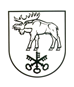 LAZDIJŲ RAJONO SAVIVALDYBĖS KONTROLĖS IR AUDITO TARNYBA2019 METŲ VEIKLOS ATASKAITA2020 m. kovo 27 d. Nr. IV 6.10-1 Lazdijai		Su veiklos ataskaita galima susipažinti						Lazdijų rajono savivaldybės interneto svetainėje  www.lazdijai.ltSavivaldybės kontrolieriaus žodis									Lazdijų rajono savivaldybės Kontrolės ir audito tarnybos (toliau – Tarnyba) veiklos teisinį pagrindą suponuoja Lietuvos Respublikos Konstitucija, 1999 m. gegužės 25 d. Lietuvos Respublikos Seimo ratifikuota 1985 m. spalio 15 d. Europos vietos savivaldos chartija, Lietuvos Respublikos vietos savivaldos įstatymas, kiti įstatymai ir teisės aktai. 	Tarnybai svarbiausia – viešasis interesas. Lietuvos Respublikos Konstitucinis teismas yra pasisakęs, kad viešuoju interesu laikytinas ne bet koks teisėtas asmens ar grupės asmenų interesas, o tik toks, kuris atspindi ir išreiškia pamatines visuomenės vertybes, kurias įtvirtina, saugo ir gina Konstitucija: visuomenės atvirumas ir darna, teisingumas, asmens teisės ir laisvės, teisės viešpatavimas ir kt., ir tai, kas yra objektyviai reikšminga, reikalinga, vertinga visuomenei ar jos daliai.  Siekdama atstovauti viešąjį interesą, Tarnyba savo veikloje vadovaujasi  nepriklausomumo,  teisėtumo, viešumo, objektyvumo ir profesionalumo principais. Mokslininkai auditoriaus nepriklausomybę apibrėžia kaip fundamentalią apskaitos profesijos koncepciją, atitinkamą mąstymo būdą, įtakojamą sąžiningumo ir objektyvumo, laisvę atlikti kiekvieną darbą neatsižvelgiant į jokius veiksnius, skatinančius tam tikrą suinteresuotumą. Tik būdamas savarankiškas auditorius visada gali įgyvendintu pagrindinę audito taisyklę – auditą atlikti taip, kad galima būtų pateikti objektyvią išvadą apie audituojamo subjekto veiklą. 	Sparčiai kintanti mūsų šalies ir regiono aplinka sąlygoja tai, kad ne tik Savivaldybė, privalo turėti tikslią, teisingą ir visapusišką informaciją, kad galėtų priimti teisingus ir svarbius veiklos sprendimus, tinkamai panaudoti biudžeto lėšas, bet ir Lazdijų rajono gyventojai, įmonės ir įstaigos turi teisę gauti išsamią informaciją apie savivaldybės vykdomą veiklą, finansinę būklę, pinigų srautus. Todėl Tarnyba atlieka svarbų vaidmenį atlikdama finansinius ir veiklos auditus Lazdijų rajono savivaldybės viešojo sektoriaus subjektuose.	Dėkojame visų audituotų subjektų vadovams ir darbuotojams už bendradarbiavimą ir geranorišką supratimą, atliekant Tarnybos nuostatuose mums nustatytas funkcijas. Mus ir asignavimų valdytojus sieja bendras tikslas – kad Savivaldybės biudžeto lėšos ir turtas būtų naudojami pačiu efektyviausiu būdu, o mokesčių mokėtojams ir kitiems rajono gyventojams duotų kuo didesnę naudą. Atlikdami savo tiesiogines funkcijas ir bendradarbiaudami su savivaldybės kontrolės komitetu, keičiamės turima informacija siekdami didinti audito poveikį ir audito ataskaitose pateiktų rekomendacijų įgyvendinimo kontrolę. Manome, kad auditų rezultatai bus naudingi ne tik audituojamiems subjektams, bet ir savivaldybės tarybai bei savivaldybės administracijai priimant svarbius sprendimus, todėl ir ateityje tikimės konstruktyvaus dalykinio bendravimo ir bendradarbiavimo.Savivaldybės kontrolierius 						                    Arūnas Markūnas  SANTRAUKA											 	 Savivaldybės kontrolės ir audito tarnyba (toliau – Tarnyba) yra savivaldybės biudžetinė įstaiga, kuriai vadovauja ir už jos veiklą atsako Savivaldybės kontrolierius. 	Tarnyba vykdo teisės aktais jai numatytas funkcijas - prižiūri, ar teisėtai, efektyviai, ekonomiškai ir rezultatyviai valdomas ir naudojamas savivaldybės turtas bei patikėjimo teise valdomas valstybės turtas, kaip vykdomas savivaldybės biudžetas ir naudojami piniginiai ištekliai. Atlikdama finansinius ir veiklos auditus, nurodydama audito metu nustatytas klaidas, neatitikimus, teisės aktų nesilaikymo atvejus ir teikdama rekomendacijas, Tarnyba siekia prisidėti prie racionalaus Savivaldybės biudžeto vykdymo, ekonomiško, efektyvaus ir rezultatyvaus asignavimų panaudojimo, atsakingo finansų ir turto valdymo Savivaldybės sistemoje kūrimo. 	Tarnyba taip pat siekia, kad Savivaldybėje įdiegta finansų ir buhalterinės apskaitos valdymo sistema būtų efektyvi, o joje pateikti duomenys būtų teisingi ir naudojami sudarant Savivaldybės strateginius veiklos planus, įgyvendinant veiklos planuose numatytas priemones, o taip pat priimant su Savivaldybės valdymu susijusius svarbius sprendimus. Vis dar pastebime sunkumų atsiskaitant už programų įgyvendinimo, Savivaldybės biudžeto lėšų ir kitų piniginių išteklių panaudojimo rezultatus, analizuojant juos ir pritaikant šią informaciją ateinančių laikotarpių biudžeto formavimui. 	Tarnyba, dirbdama su audituojamais subjektais, argumentuoja ir pagrindžia, kad pateiktų rekomendacijų įgyvendinimas, audito poveikis ir pažanga galima tik esant glaudžiam bendradarbiavimui ir audituojamo subjekto supratimui bei siekiui tinkamai, laikantis teisės aktų nuostatų valdyti lėšas ir turtą, tvarkyti biudžeto ir finansinę apskaitą, teikti išsamias ir teisingas ataskaitas ne tik Savivaldybės administracijai, Tarybai, bet ir visai visuomenei. 	Tarnyba vis dar dėl ne visiškai įgyvendintų Viešojo sektoriaus apskaitos ir atskaitomybės standartų reikalavimų, neįdiegtos vieningos apskaitos politikos, neįsigytų ar nepilnai pritaikytų informacinių buhalterinės apskaitos programų naudojimo, nepakankamo metodinio vadovavimo ir apskaitos darbuotojų kompetencijos tobulinimo, kai kurių vadovų dėmesio stokos įstaigos vidaus ir finansinės kontrolės procesui, apskaitos organizavimui, buhalterinės apskaitos tvarkymui, biudžeto ir finansinių ataskaitų parengimui, nustato apskaitos klaidų, o kai kuriais atvejais negali patvirtinti atskirų ataskaitų duomenų teisingumo. Neatsakingas požiūris į privalomas vidaus kontrolės procedūras, užtikrinančias tinkamą, ekonomišką, efektyvų ir teisėtą turto bei lėšų valdymą, sąlygojo ir teisės aktų pažeidimus, sudarė sąlygas kai kuriose įstaigose kartotis Savivaldybės turto ir lėšų valdymo bei naudojimo trūkumams. Vis dar pasigendama profesionalaus ir brandaus požiūrio į lėšų naudojimą: įstaigos turėtų ne išleisti joms skirtas lėšas, o tikslingai panaudoti veikloje savivaldybės funkcijų vykdymo užtikrinimui, laikantis racionalumo, efektyvumo ir ekonomiškumo principų. 	Veiklos ataskaita skirta Lazdijų rajono savivaldybės tarybai, kuriai Tarnyba yra atskaitinga, savivaldybės viešojo sektoriaus subjektams bei Lazdijų rajono savivaldybės bendruomenei. Ataskaita siekiama apžvelgti 2019 metais atliktus darbus, vykdant Tarnybai Lietuvos Respublikos vietos savivaldos įstatymu bei kitais Lietuvos Respublikos teisės aktais pavestas funkcijas.KONTROLĖS IR AUDITO TARNYBOS VEIKLOS ORGANIZAVIMAS		 Tarnybos veiklą reglamentuoja LR teisės aktai (1 pav.). 2019 metais Savivaldybės veiklos funkcijų įgyvendinimo programoje (kodas 01) Tarnybos darbo organizavimui patvirtinta ir panaudota 69,0 tūkst. Eur asignavimų. Savivaldybės kontrolierius vykdo visas įstaigos vadovui įstatymais priskirtas funkcijas, taip pat kartu su pavaduotoja atlieka audito ir kontrolės veiklą. Savivaldybės kontrolieriaus stažas valstybės tarnyboje ir kontrolės sistemoje yra 19 metų, pavaduotojos – 3,5 metų. 2019 m. Tarnyboje buvo patvirtintos 2 pareigybės. Išorės audito ir kontrolės veiklą 2019 metais vykdė 2 valstybės tarnautojai, turintys aukštąjį universitetinį išsilavinimą. Riboti žmogiškieji ištekliai Tarnybai buvo didelis iššūkis iškeltiems tikslams ir uždaviniams įvykdyti.    	Vykdant Lietuvos Respublikos vietos savivaldos įstatymo reikalavimus bei siekiant užtikrinti tinkamą Tarnybos darbo organizavimą, kiekvienai metais rengiamas ir nustatyta tvarka derinamas bei tvirtinamas Tarnybos veiklos planas. Ataskaitiniais metais Tarnybos veikla buvo vykdoma pagal su Lazdijų rajono savivaldybės tarybos Kontrolės komitetu suderintą ir Savivaldybės kontrolieriaus 2018 m. lapkričio 14 d. įsakymu Nr. O 1.5-9 patvirtintą Lazdijų rajono savivaldybės kontrolės ir audito tarnybos 2019 metų veiklos planą.   	Tarnybos veikla grindžiama teisėtumo, viešumo, objektyvumo, profesionalumo, nepriklausomumo principais. Įgyvendindama Lietuvos Respublikos vietos savivaldos įstatyme nustatytas funkcijas ir suteiktus įgaliojimus, Tarnyba atlieka išorės finansinius ir teisėtumo bei veiklos auditus.1 pav. LR teisės aktai reglamentuojantys tarnybos veiklą	Auditai atliekami Savivaldybės administracijoje, Savivaldybės administravimo subjektuose ir Savivaldybės kontroliuojamose įmonėse. Tarnyba rengia ir teikia Tarybai išvadą dėl Savivaldybės konsoliduotųjų ataskaitų rinkinio, Savivaldybės biudžeto ir turto ataskaitų rinkinio, Savivaldybės biudžeto ir turto naudojimo, išvadas dėl Savivaldybės paskolų ėmimo. Tarnybos 2019 m. veiklos kryptys atvaizduotos 2 pav.2 pav. Tarnybos 2019 m. veiklos kryptys Visi auditai atliekami pagal Tarptautinius audito standartus, Valstybinio audito reikalavimus, metodikas ir kitus teisės aktus, todėl veiklos auditui rengiamas audito planas, o finansiniam auditui – audito strategija, toliau rengiamos audito programos, pasirenkamos audito procedūros, nustatomi veiklos prioritetai. KONTROLĖS IR AUDITO TARNYBOS VEIKLOS REZULTATAI				Iki 2019 m. liepos 5 d. buvo tęsiamas 2018 m. lapkričio 9 d. pradėtas Savivaldybės 2018 metų konsoliduotųjų ataskaitų rinkinių auditas. 	Atsižvelgiant į audito planavimo metu surinktą informaciją, susipažinus su Valstybės kontrolės nacionalinio ataskaitų rinkinio audito strategija ir joje numatytomis svarbiomis audito sritimis, parengta Savivaldybės 2019 metų konsoliduotųjų ataskaitų rinkinio audito strategija, kurioje suplanuotos audito sritys, apimtys ir audituojami subjektai. 		Audituojamą Savivaldybės 2018 metų konsoliduotųjų finansinių ataskaitų rinkinio grupę sudarė 24 viešojo sektoriaus subjektai: 19-os biudžetinių, 4-ių viešųjų įstaigų ir 1-o fondo (Savivaldybės iždo) finansinių ataskaitų rinkiniai. Savivaldybės 2018 m. konsoliduotųjų biudžeto vykdymo ataskaitų rinkinį sudarė 32 - ų asignavimų valdytojų biudžeto vykdymo ataskaitų rinkiniai		Audito mastas apėmė 60 684,50 tūkst. Eur finansinės būklės ataskaitoje nurodyto turto ir atitinkamai finansavimo sumų, įsipareigojimų ir grynojo turto likučio, 31 796,1 tūkst. Eur pajamų bei 31 777,1 tūkst. Eur sąnaudų: 	Audituojamame Savivaldybės biudžete patvirtinta 13 programų. Savivaldybės biudžeto asignavimai paskirstyti 31 savivaldybės biudžetinei įstaigai – Savivaldybės administracijai (56,5 proc. visų panaudotų asignavimų), 13-ai mokyklų; 11-ai seniūnijų; 6-ios kitoms biudžetinėms įstaigos – ir Lazdijų rajono savivaldybės administracijos Finansų skyriui.	Auditas apėmė Savivaldybės biudžeto pajamas – 25 079, tūkst. Eur ir biudžeto išlaidas – 23 684,5 tūkst. Eur.	Įgyvendinant audito strategiją, 2019 m. I ketvirtį pradėtos suplanuotos audito procedūros, siekiant įvertinti reikšmingų ir pagal rizikos veiksnius atrinktų savivaldybės subjektų (Savivaldybės administracijos, Savivaldybės iždo ir 4 pavaldžių biudžetinių įstaigų) biudžeto vykdymo ir finansinių ataskaitų duomenų teisingumą, didžiausią dėmesį skiriant reikšmingoms ir rizikingoms sritims, tokioms kaip darbo užmokestis ir socialinio draudimo įmokos, ilgalaikis turtas (įskaitant ilgalaikį finansinį turtą), įsipareigojimai, biudžeto pajamos ir panaudoti asignavimai/ pagrindinės veiklos sąnaudos, konsolidavimo procesas ir kt. Kartu vertintas ir biudžeto lėšų bei turto naudojimo teisėtumas. Taip pat buvo įvertintas ataskaitų rinkinių pateikimas, struktūra ir turinys, įskaitant atskleidimus, ir tai, ar ūkiniai įvykiai ir ūkinės operacijos finansinėse ataskaitose pateikti pagal Viešojo sektoriaus apskaitos ir finansinės atskaitomybės standartų reikalavimus. Tikrinome konsolidavimo metu atliktų koregavimų tinkamumą, išsamumą ir tikslumą, o biudžeto vykdymo ataskaitose – atitikimą biudžeto vykdymo ataskaitų rinkinio sudarymo taisyklių reikalavimams. Lazdijų rajono savivaldybės 2018 metų konsoliduotųjų finansinių ataskaitų rinkinyje nustatyta reikšmingų iškraipymų	Lazdijų rajono savivaldybės konsoliduotųjų finansinių ataskaitų rinkinys neparodo teisingos Lazdijų rajono savivaldybei priklausančio ilgalaikio turto vertės. Dėl netinkamos vietinės reikšmės kelių (gatvių) ir turto, perduoto pagal panaudos ir nuomos sutartis, inventorizacijos negalėjome  patvirtinti Finansinės būklės ataskaitos straipsnių A.II. Ilgalaikis materialusis turtas 19578,50 tūkst. Eur ir D. Finansavimo sumos 19578,50  tūkst. Eur teisingumo.Lazdijų rajono savivaldybės biudžeto vykdymo ataskaitų rinkinyje reikšmingų iškraipymų nustatyta, tačiau nustatyta, kad savivaldybės paskolų įsipareigojimai apskaitoje atvaizduoti ne visi	Savivaldybės įsipareigojimai kredito įstaigoms už Savivaldybei nuosavybės teise priklausančių gyvenamųjų patalpų atnaujinimą (modernizavimą) 102,9 tūkst. Eur nebuvo įvertinti kaip Savivaldybės skola ir neatvaizduoti Skolinių įsipareigojimų 2018-12-31 ataskaitoje (forma Nr. 3-sav.).Audituotuose subjektuose nustatyti teisėtumo pažeidimai: 	Subjektuose esantis ir (arba) jiems priklausantis turtas inventorizuojamas nesilaikant Lietuvos Respublikos Vyriausybės nutarimu patvirtintų taisyklių (5-iuose audituotuose subjektuose);	Nebaigtoje statyboje nurodyti statybos ir remonto darbai yra užbaigti, turtas eksploatuojamas, tačiau neiškeltas į kitas turto grupes ir neperduotas atsakingiems asmenims pagal turto buvimo vietą (2-uose audituotuose subjektuose); 	Neužtikrinamas vidaus teisės aktų vykdymas dėl pripažinto netinkamu naudoti turto, o pripažinto netinkamu naudoti turto originalūs dokumentai skiriasi nuo elektroninių nuorašų (1-ame audituotame subjekte);	Be teisinio pagrindo naudojamas Lazdijų rajono savivaldybei nuosavybės teise priklausantis turtas (5-iuose audituotuose subjektuose); 	Vidaus teisės aktai rengiami ir registruojami nesivadovaujant Lietuvos vyriausiojo archyvaro patvirtintomis dokumentų rengimo taisyklėmis (1-ame audituotame subjekte); 	Premijos ir vienkartinės piniginės išmokos skiriamos nesivadovaujant teisės aktais (4-iuose audituotuose subjektuose); 	Darbo sutartyse nesulygtos būtinosios sąlygos arba sulygtos sutarties sąlygos skiriasi nuo faktinių sąlygų (2-uose audituotuose subjektuose); 	Viename audituotame subjekte negalėjome patvirtinti, kad lėšos skirtos prekėms ir paslaugoms įsigyti buvo naudojamos efektyviai, nes nebuvo nurašymo aktų arba jie buvo, bet nurašymo priežastys nurodytos netinkamai; nupirktos paslaugos neatitiko Savivaldybės tarybos suformuoto poreikio. 	Audituotiems subjektams klaidoms ištaisyti ir trūkumams pašalinti pateikta 20 rekomendacijų, kurias įgyvendinant turi būti imtasi priemonių turto valdymo srityje, racionalaus lėšų panaudojimo darbo užmokesčio ir prekių paslaugų srityse. Lazdijų rajono savivaldybės tarybai pateikta savivaldybės konsoliduotųjų ataskaitų rinkinių audito išvada 	Audito išvadoje pateikta sąlyginė nuomonė dėl Lazdijų rajono savivaldybės konsoliduotųjų finansinių ataskaitų rinkinio. Surinkti audito įrodymai pakankami ir tinkami pagrįsti sąlyginei nuomonei dėl Savivaldybės konsoliduotųjų finansinių ataskaitų rinkinio. Pagrindas pareikšti sąlyginę nuomonę dėl Lazdijų rajono savivaldybės konsoliduotųjų finansinių ataskaitų rinkinio buvo tas, kad nustatėme Lazdijų rajono savivaldybės konsoliduotųjų finansinės būklės ataskaitos (ilgalaikio turto, finansavimo sumų straipsnių) reikšmingų duomenų iškraipymų, kuriuos lėmė iškraipymai viešojo sektoriaus subjekto kontroliuojamų viešojo sektoriaus subjektų finansinių ataskaitų rinkiniuose. 	Audito išvadoje pateikta besąlyginė nuomonė dėl Lazdijų rajono savivaldybės konsoliduotųjų biudžeto vykdymo ataskaitų rinkinio. Tarnybos surinkti audito įrodymai yra pakankami ir tinkami pagrįsti besąlyginę nuomonę.	Audito išvadoje pateikta besąlyginė nuomonė dėl Savivaldybės biudžeto ir turto naudojimo. Pagrindas pareikšti besąlyginę nuomonę dėl Lazdijų rajono biudžeto ir turto naudojimo tas, kad auditas atliktas pagal Valstybinio audito reikalavimus ir tarptautinius audito standartus ir nebuvo nustatyta, kad Savivaldybė biudžeto lėšas ir turtą valdė, naudojo, disponavo juo neteisėtai. Lazdijų rajono savivaldybės tarybai pateikta išvada dėl Lazdijų rajono savivaldybės ilgalaikės paskolos 	2019 m. kovo 15 d. parengta ir Lazdijų rajono savivaldybės tarybai pateikta išvada dėl 728,8 tūkst. Eur ilgalaikės paskolos ėmimo Savivaldybės administracijos nurodytų investicinių projektų  finansavimui, nurodant Savivaldybės administracijos atsakomybę už Savivaldybės vardu prisiimtų paskolų naudojimą teisės aktų nustatyta tvarka pagal Savivaldybės tarybos nurodytą paskirtį,Lazdijų rajono savivaldybės Visuomenės sveikatos biuro patikrinimas	Dėl teisėto, efektyvaus ir ekonomiško piniginių išteklių, skirtų prekėms ir paslaugoms įsigyti, naudojimo patikrintas Lazdijų rajono savivaldybės Visuomenės sveikatos biuras. Atlikus patikrinimą pateikta ataskaita su 14-os punktų išvada dėl teisės aktų nesilaikymo ir 11-os punktų rekomendacijų įgyvendinimo planas nustatytiems trūkumams/neatitikimams pašalinti. Lazdijų rajono savivaldybei nuosavybės teise priklausančio nekilnojamojo turto valdymo veiklos auditas	2019 m. rugsėjo 17 d. Tarnyba pradėjo Lazdijų rajono savivaldybei nuosavybės teise priklausančio nekilnojamojo turto valdymo veiklos auditą, kurį numatyta baigti iki 2020 m. balandžio 1 d. Audito tikslas - įvertinti ar Lazdijų rajono savivaldybei nuosavybės teise priklausantis nekilnojamasis turtas valdomas efektyviai. Audito subjektas - Lazdijų rajono savivaldybė, jos institucijos, įmonės, įstaigos ir organizacijos, valdančios savivaldybei nuosavybės teise priklausantį nekilnojamąjį turtą. Audituojamas laikotarpis: 2017-2019 m. I pusmetis.Gyventojų prašymų, pranešimų, skundų ir pareiškimų nagrinėjimas Tarnyba 2019 metais išnagrinėjo 7-is gautus gyventojų prašymus/pranešimus dėl Savivaldybės turto naudojimo, valdymo ir disponavimo juo, valstybės tarnautojų ar darbuotojų, dirbančių pagal darbo sutartis, netinkamo elgesio ar pareigų netinkamo atlikimo, dėl kitų Savivaldybei atskaitingų įstaigų ir įmonių netinkamai vykdomų funkcijų, susijusių su savivaldybės lėšų ir turto, patikėjimo teise valdomo valstybės turto naudojimu, valdymu ir disponavimu juo. Tarnyba reagavo į visus pranešimus: gautus raštu, telefonu, gyventojams atvykus į Tarnybą. Įstatymų numatyta tvarka savo kompetencijos ribose pateikė gyventojams atsakymus, paaiškinimus, nukreipė į kitas Valstybės institucijas. KONTROLĖS IR AUDITO TARNYBOS VEIKLOS KOKYBĖS UŽTIKRINIMAS	Tarptautiniuose audito standartuose ir Valstybinio audito reikalavimuose nustatyta auditą atliekančių darbuotojų pareiga – atnaujinti žinias ir tobulinti įgūdžius, reikalingus auditui atlikti. Pagrindinis dėmesys skiriamas audito kokybės užtikrinimui, o tam reikalinga aukšta kvalifikacija ir pačios naujausios žinios. Todėl nuolat dalyvaujame kvalifikacijos kėlimo kursuose, seminaruose, konferencijose, giliname žinias mokydamiesi savarankiškai. Tarnybos darbuotojai 2019 metais išklausė septyniolika skirtingų temų mokymų, kvalifikacijos kėlimui panaudota 938 Eur  suplanuotų lėšų 	Audito kokybės kontrolė vykdoma viso audito metu, atliekant audito priežiūrą ir vidinę peržiūrą. Ji atliekama vadovaujantis Valstybinio audito reikalavimais ir Savivaldybės kontrolieriaus patvirtintomis Lazdijų rajono savivaldybės kontrolės ir audito tarnybos auditų organizavimo, kokybės užtikrinimo ir kontrolės taisyklėmis.  	Tobulinant viešojo sektoriaus audito kokybę, buvo toliau vystomas bendradarbiavimas pagal pasirašytą tarpusavio susitarimą tarp Valstybės kontrolės, Lietuvos Respublikos finansų ministerijos, Savivaldybių kontrolierių asociacijos, Vidaus auditorių asociacijos ir Lietuvos auditorių rūmų, įgyvendinant 2015– 2020 m. bendradarbiavimo programą, kurios pagrindinis tikslas – padėti gerinti viešojo sektoriaus valdymą, išorės ir vidaus audito kokybę. 	Ypač svarbus tampa bendradarbiavimas su Valstybės kontrole tuo aspektu, kad abiems šalims Lietuvos Respublikos viešojo sektoriaus atskaitomybės įstatymo 30 straipsniu yra pavesta atlikti viešojo sektoriaus subjektų metinių ataskaitų rinkinių ir (arba) viešojo sektoriaus subjektų grupių metinių konsoliduotų ataskaitų rinkinių auditą. Siekdami kuo efektyviau panaudoti turimus išteklius, gerinti auditų kokybę ir veiklos procesų optimizavimą, jau ne pirmus metus iš eilės bendradarbiaudami su Valstybės kontrole susitariame, kad šalys, vadovaudamosi 600-ojo Tarptautinio audito standarto „Specialūs svarstymai – grupės finansinių ataskaitų auditas (įskaitant komponentų darbą)“ nuostatomis, keisis surinkta informacija. 	Tobulinant audito kokybę, buvo bendradarbiaujama ir su savivaldybių kontrolierių asociacija. Tarnyba savivaldybių kontrolierių asociacijos veikloje dalyvauja nuo jos susikūrimo, savivaldybės kontrolierius yra šios asociacijos valdybos narys, Alytaus apskrities koordinatorius. Asociacijos tikslas – sudaryti sąlygas asociacijos nariams kelti kvalifikaciją, gilinti žinias ir praktinius įgūdžius, įgyvendinti išorės audito funkcijas savivaldybėse, pasidalinti patirtimi, aptarti aktualius klausimus. Savivaldybių kontrolierių asociacija, kurios nare yra ir mūsų tarnyba, jau trylika metų yra Europos Sąjungos Europos regionų išorės audito institucijų organizacijos – EURORAI –  narė. Savivaldybės kontrolierius dalyvauja EURORAI darbe, pagal galimybes vyksta į jos organizuojamus seminarus ir įgyja tarptautinės patirties audito srityje, kuria pasidalija su tarnybos darbuotojais ir kitais asociacijos nariais. Vadovaujantis Lietuvos Respublikos teisės aktais, nuolat buvo palaikomi darbiniai ryšiai su Lietuvos Respublikos Vyriausybės atstovo Alytaus apskrityje tarnybos darbuotojais, kitomis valstybės institucijomis._______________________